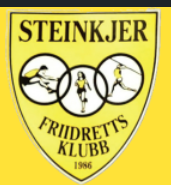 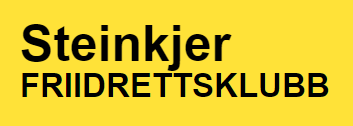 TRENINGSTIDER SOMMER 2022:DAGKLOKKESLETTGruppeTrener, kontaktpersonHvor?MANDAGKL 18-19.30FellestreningFramerunning(FR)Marie Aune BardalGuldbergaunetKl 18-19Løpetrening, intervall mmToril L Nyborg«TirsdagKl 16.45-17.4510-12 årDordi ForsethIngrid Kilvær Nilssen«Kl 18-19.3013-14 år
sprint, teknisk.Også løpegruppeToril N
(Hans Foosnæs)Sigrid Belbo#Kl 18-2015 år+Sprint, tekniskTrond Olav SkevikKl 18-19.3015 år+:
Mellom- og langd.Henrik Sandstad«Kl 18-19Sprint FRHans Foosnæs«TorsdagKl 16.45-17.4510-12 årDordi ForsethIngrid Kilvær Nilssen«Kl 17-18.00Egentrening FR«Kl 18-19.3013-14 år:Sprint, teknisk15 år+: Sprint, tekniskToril N, Trond Olav SSigrid Belbo
Hans Foosnæs«Kl 18-19.30Mellom- og langdHenrik S«Kl 20.15-21.15Løpegruppe, mosjonsgruppeIntervalltr.Jon D ØstengAmel Jodanovic«LørdagKl 11-13.0015 år+:Trening som avtales med trenerneTrenerne«SøndagKl 09.00-10.30Løpegruppe, mosjonLangturJon D ØAmel JVed friidrettsbanenSportslig utvalgSportslig leder: Torbjørn Aastorbjornaas@online.no       95283684Trenere:Hans Foosnæshans.foosnaes@outlook.com 90166510Trener, kontaktperson 13-14 år+FRHenrikSandstadhensa@trondelagfylke.no90753691Trener mellom og langd.TorilNyborgtoril.nyborg@ntebb.no41397240Trener, kontaktperson 13-14 årTrond OlavSkeviktoskevik@gmail.com48041200Trener, sprint og tekniskSigrid BelboSigrid.Belbo@steinkjer.kommune.no95028564Trener, løp 10-13 årDordiForsethdordiforseth@gmail.com41482092Trener 10-12 årIngrid KilværNilsseningrid.k.nilssen@gmail.com97197827Trener 10-12 årMarie Aune Bardalmarie.aune.bardal@eip.as47844918Trener FrameRunningLøpegruppeJon DrogsetØstengjondrogset@gmail.com40484838kontaktpersonAmel Jodanovicjodanovic@hotmail.com92655679kontaktperson